T.C.
TRABZON ÜNİVERSİTESİ
TONYA MESLEK YÜKSEKOKULU
2021-2022 EĞİTİM-ÖĞRETİM YILI GÜZ VE BAHAR YARIYILI ÖĞRENCİ DANIŞMANLIKLARI  Trabzon Üniversitesi Önlisans ve Lisans Öğrencileri Akademik Danışmanlığı Yönergesi 4. Madde 6. Bendine istinaden; 2021-2022 Eğitim      Öğretim Yılı Güz/Bahar Yarıyılında öğrencilerimizin Akademik Danışmanları ile görüşme günleri yukarıdaki gibidir.
  Öğrenci akademik gelişim takip formu (PDF)
  Öğrenci akademik gelişim takip formu (EXCELL)  İlgili yönergeye ulaşmak için linke tıklayınız
                                                                                                                         15/09/2021
                                                                                                                     Öğr. Gör. İlyas ÜN
                                                                                                                            MüdürT.C.
TRABZON ÜNİVERSİTESİTONYA MESLEK YÜKSEKOKULU
2020-2021 EĞİTİM-ÖĞRETİM YILI GÜZ VE BAHAR YARIYILI ÖĞRENCİ DANIŞMANLIKLARI
 
                                                                                                                         14/09/2020
                                                                                                                                                                                             Öğr. Gör. İlyas ÜN
                                                                                                                                                                                                    Müdür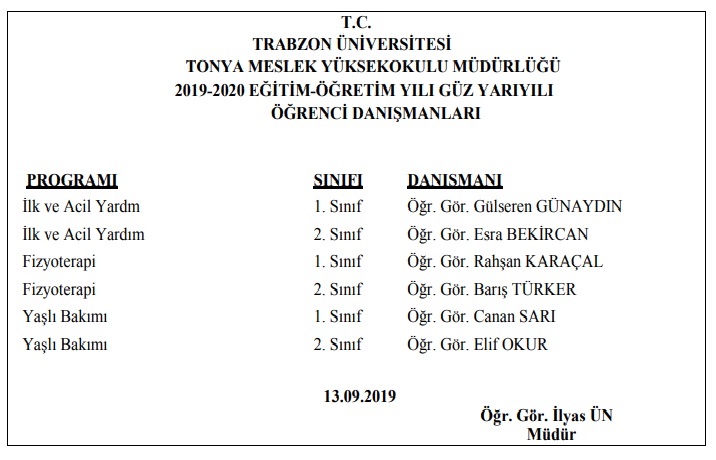 PROGRAMSINIFDANIŞMANE-MAILGörüşme GünleriGörüşme Saatleriİlk ve Acil Yardım Programı1Öğr. Gör. Uçar KÜÇÜKucarkucuk@trabzon.edu.trHer Salı10:00-12:00İlk ve Acil Yardım Programı2Öğr. Gör. Gülseren GÜNAYDINgulserengunaydin@trabzon.edu.trYaşlı Bakımı Programı1Dr. Öğr. Üyesi Aysun YAĞCİ ŞENTÜRKaysunsenturk@trabzon.edu.trYaşlı Bakımı Programı2Öğr. Gör. Canan SARIcanan.sari@trabzon.edu.trFizyoterapi Programı1Öğr. Gör. Bayram DÜNDARbayramdundar@trabzon.edu.trFizyoterapi Programı2Öğr. Gör. Güldane DİNÇguldanedinc@trabzon.edu.trEvde Hasta Bakımı Programı1Dr. Öğr. Üyesi Mehtap USTAmehtapyakupoglu@trabzon.edu.trEvde Hasta Bakımı Programı2Öğr. Gör. Neşe İŞCAN AYYILDIZneseayyildiz@trabzon.edu.trPROGRAMSINIFDANIŞMANE-MAILİlk ve Acil Yardım Programı1Öğr. Gör. Gülseren GÜNAYDINgulserengunaydin@trabzon.edu.trİlk ve Acil Yardım Programı2Öğr. Gör. Esra BEKİRCANesrabekircan@trabzon.edu.trYaşlı Bakımı Programı1Öğr. Gör. Rahşan KARAÇALrahsankaracal@trabzon.edu.trYaşlı Bakımı Programı2Dr. Öğr. Üyesi Aysun YAĞCİ ŞENTÜRKaysunsenturk@trabzon.edu.trFizyoterapi Programı1Öğr. Gör. Güldane DİNÇguldanedinc@trabzon.edu.trFizyoterapi Programı2Öğr. Gör. Bayram DÜNDARbayramdundar@trabzon.edu.trEvde Hasta Bakımı Programı1Öğr. Gör. Neşe İŞCAN AYYILDIZneseayyildiz@trabzon.edu.trEvde Hasta Bakımı Programı2-------